水戸市公設地方卸売市場条例施行規則の一部を改正する規則（様式編）目次（●：新規，★：変更，〇：改正なし，▲：削除）第１章　総則（第１条－第３条）　４頁　　　★様式第１号（第３条関係）臨時営業（休業）届出書　第２章　市場関係事業者　５頁～31頁第１節　卸売業者（第４条－第10条）　５頁～17頁●様式第１号の２（第４条の２関係）卸売業務許可申請書　　●様式第１号の３（第４条の３関係）卸売業務許可証★様式第２号（第５条関係）誓約書　　　●様式第２号の２（第６条の２，第20条，第30条関係）事業譲渡・譲受認可申請書　　　●様式第２号の３（第６条の２，第20条，第30条関係）合併認可申請書●様式第２号の４（第６条の２，第20条，第30条関係）事業譲渡・譲受認可通知書　●様式第２号の５（第６条の２，第20条，第30条関係）合併認可通知書●様式第２号の６（第６条の３関係）名称変更等届出書★様式第３号（第７条関係）せり人登録（登録更新）申請書●様式第３号の２（第７条関係）せり人登録（登録更新）決定通知書★様式第４号（第７条関係）せり人登録証　　　〇様式第５号（第７条関係）せり人章　　　▲様式第６号（臨時せり人届出書）第２節　仲卸業者（第11条－第20条）　18頁～24頁★様式第７号（第12条関係）仲卸業務許可申請書　　　〇様式第８号（第13条関係）仲卸業務許可証▲様式第９号（仲卸業者補助員承認申請書）〇様式第10号（第16条関係）仲卸業者章　　　▲様式第11号（仲卸業者補助員章）▲様式第12号（卸売業者以外の者からの買入れ承認申請書）▲様式第13号（卸売業者以外の者からの買入れ物品販売届出書）▲様式第14号（仲卸業者事業譲渡譲受許可申請書：様式第２号の２で対応）▲様式第15号（仲卸業者合併許可申請書：様式第２号の３で対応）★様式第16号（第19条関係）相続許可申請書●様式第17号（第19条関係）相続認可通知書第３節　買受人（第21条－第25条の２）　25頁～29頁★様式第18号（第21条関係）買受人承認申請書▲様式第19号（買受人承認申請書：様式第18号で対応）▲様式第20号（買受人補助員承認申請書）様式第21号（前回の改正時までに削除）様式第22号（前回の改正時までに削除）　　　★様式第23号（第25条関係）買受人承認書〇様式第24号（第25条関係）買受人章様式第25号（前回の改正時までに削除）様式第29号（前回の改正時までに削除）様式第30号（前回の改正時までに削除）第４節　関連事業者（第26条－第30条の２）　30頁，31頁　　　★様式第31号（第27条関係）関連事業者許可申請書　　　★様式第32号（第28条関係）関連事業者許可証第３章　売買取引，決済の方法等　32頁～69頁第１節　法第13条第４項第１号に規定する業務の方法（第31条－第33条）　　様式は，なし。　　第２節　法第13条第４項第２号に規定する遵守事項（第34条－第36条）　32頁～45頁　　　●様式第33号（第35条関係）卸売業者事業報告書第３節　その他の事項（第37条－第60条）　46頁～69頁　　　▲様式第34号（上場順位変更届出書）▲様式第35号（上場単位決定（変更）承認申請書）　　　★様式第36号（第37条関係）受託物品検査申請書★様式第37号（第37条関係）受託物品検査証★様式第38号（第38条関係）販売原票★様式第39号（第38条関係）売渡票●様式第40号（第39条関係）卸売業者売買取引条件（変更）報告書★様式第41号（第39条関係）卸売予定数量等報告書★様式第42号（第39条関係）主要品目卸売報告書★様式第43号（第39条関係）卸売業者売上高等報告書（日報）★様式第44号（第39条関係）卸売業者売上高等報告書（月報）★様式第45号（第39条の３関係）事業報告書（仲卸業者，関連事業者，卸売業者以外の者からの買入れ承認を受けた買受人）★様式第46号（第39条の３関係）月間売上高等報告書（仲卸業者，関連事業者，卸売業者以外の者からの買入れ承認を受けた買受人）●様式第47号（第39条の４関係）卸売業者以外の者からの買入れ承認申請書　　　●様式第48号（第39条の４関係）卸売業者以外の者からの買入れ承認通知書　　　★様式第49号（第41条関係）入札票　　　▲様式第50号（販売原票：様式第38号で対応）　▲様式第51号（売渡票：様式第39号で対応）　▲様式第52号（卸売予定数量等報告書：様式第41号で対応）▲様式第53号（売上高報告書：様式第43号で対応）▲様式第54号（主要品目卸売価格報告書：様式第42号で対応）▲様式第55号（月間売上高報告書：様式第44号で対応）▲様式第55号の２（委託手数料決定（変更）届出書）　▲様式第56号（売買仕切書）▲様式第57号（前渡金等承認申請書）▲様式第58号（出荷（完納）奨励金交付承認申請書）★様式第58号の２（第44条関係）品質管理届出書★様式第58号の３（第44条関係）品質管理責任者届出書第４章　市場施設の使用（第61条－第68条）　70頁～76頁　　　★様式第59号（第61条関係）市場施設使用指定（許可）申請書　　　★様式第60号（第61条関係）市場施設使用指定（許可）書★様式第61号（第63条関係）市場施設用途（原状）変更承認申請書　　　●様式第61号の２（第63条関係）市場施設用途（原状）変更承認通知書★様式第62号（第64条関係）市場施設返還届出書★様式第63号（第68条関係）市場施設使用料減免申請書　　　●様式第63号の２（第68条関係）市場施設使用料減免決定通知書第５章　雑則（第69条－第75条）　77頁，78頁　★様式第64号（第70条関係）立入検査員証　★様式第65号（第71条関係）卸売未了物品報告書様式第１号（第３条関係）臨時営業（休業）届出書年　　月　　日　水戸市長　様住所又は所在地　　　　　　　　　　　 商号又は名称　　　　　　　　　　　 　氏名又は代表者名　　　　　　　印　　電話番号　　　　　　　　　　　　　 　　　臨時営業（休業）をしたいので，水戸市公設地方卸売市場条例施行規則第３条の規定により，下記のとおり届け出ます。記様式第１号の２（第４条の２関係）卸売業務許可申請書年　　月　　日　水戸市長　様所在地　　　　　　　　　　　　　　　 商号又は名称　　　　　　　　　　　 　代表者名　　　　 　　　　　　　印　　電話番号　　　　　　　　　　　　　 　　　　　　　部卸売の業務の許可を受けたいので，水戸市公設地方卸売市場条例第７条の２第１項の規定により，関係書類を添えて申請します。様式第１号の３（第４条の３関係）　第　　　号　卸売業務許可証所在地商号又は名称　　　　　　　　　代表者名　　　　　　　　　　　　　水戸市公設地方卸売市場において　　　　部卸売の業務を行うことを許可します。年　　月　　日水戸市長　　　　　　　　印　　様式第２号(第５条関係)誓約書年　　月　　日　　水戸市長　　　　様住所又は所在地　　　　　　　　　商号又は名称　　　　　　　　　氏名又は代表者名　　　　　　　　印(自署の場合は，押印を省略できます｡)　　卸売市場法その他関係法令並びに水戸市公設地方卸売市場条例及び水戸市公設地方卸売市場条例施行規則の規定を遵守し，誠実かつ公正に取引することを誓約します。様式第２号の２（第６条の２，第20条，第30条関係）事業譲渡・譲受認可申請書年　　月　　日　水戸市長　様譲渡人  住所又は所在地　　　　　　　　　　　　　　商号又は名称　　　　　　　　　　　　　　 氏名又は代表者名　 　　　　　　　　印　　電話番号　　　　　　　　　　　　　　　　 譲受人  住所又は所在地　　 　　　　　　　　 　　　商号又は名称　　　　　　　　　　　　　　 氏名又は代表者名　　　　　　　　　 印　　電話番号　　　　　　　　　　　　　　　　 　　卸売業者（仲卸業者・関連事業者）の事業の譲渡し及び譲受けの認可を受けたいので，水戸市公設地方卸売市場条例第12条の３第３項（同条例第24条において準用する同条例第12条の３第３項・同条例第35条において準用する同条例第12条の３第３項）の規定により，関係書類を添えて下記のとおり申請します。記様式第２号の３（第６条の２，第20条，第30条関係）合併認可申請書年　　月　　日　水戸市長　様所在地　　　　　　　　　　　　　　　　　　商号又は名称　　　　　　　　　　　　　　　代表者名　　　　　　　　　　　　 　印　　電話番号　　　　　　　　　　　　　　　　　所在地　　　　　　　　　　　　　　　　　　  商号又は名称　　　　　　　　　　　　　　　代表者名　　　　　　　　　　　　   印　　電話番号　　　　　　　　　　　　　　　　　　　卸売業者（仲卸業者，関連事業者）たる法人の合併について認可を受けたいので，水戸市公設地方卸売市場条例第12条の３第３項（同条例第24条において準用する同条例第12条の３第３項・同条例第35条において準用する同条例第12条の３第３項）の規定により，関係書類を添えて下記のとおり申請します。記様式第２号の４（第６条の２，第20条，第30条関係）事業譲渡・譲受認可通知書第　　　　　号　　年　　月　　日　　　　　　　　　　　　　　様水戸市長　　　　　　　　印　　年　　月　　日付けで申請のあった卸売業者（仲卸業者，関連事業者）の事業の譲渡し及び譲受けの認可について，下記のとおり認可したので通知します。記予定年月日　　　　　　　年　　月　　日様式第２号の５（第６条の２，第20条，第30条関係）合併認可通知書第　　　　　号　年　　月　　日　　　　　　　　　　　　　　様水戸市長　　　　　　　　印　　年　　月　　日付けで申請のあった卸売業者（仲卸業者，関連事業者）たる法人の合併の認可について，下記のとおり認可したので通知します。記様式第２号の６（第６条の３関係）名称変更等届出書年　　月　　日　水戸市長　様住所又は所在地　　　　　　　　　　　　　　　商号又は名称　　　　　　　　　　　　　　　　氏名又は代表者（清算人）名　　　　　 印　　電話番号　　　　　　　　　　　　　　　　　　　　名称変更等をしたので，水戸市公設地方卸売市場条例第12条の４（同条例第24条において準用する同条例第12条の４・同条例第29条において準用する同条例第12条の４・同条例第35条において準用する同条例第12条の４）の規定により，下記のとおり届け出ます。記注　必要に応じ，変更事項等が確認できる関係書類を添付すること。様式第３号（第７条関係）せり人登録（登録更新）申請書年　　月　　日　水戸市長　様水戸市公設地方卸売市場　　　　部卸売業者　　商号又は名称　　　　　　　　　　　　　　　　代表者名　　　　　　　　　　　　　   印　　電話番号　　　　　　　　　　　　　　　　　　　　次の者についてせり人の登録（登録の更新）を受けたいので，水戸市公設地方卸売市場条例第13条第２項（第14条第２項）の規定により，関係書類を添えて下記のとおり申請します。記様式第３号の２（第７条関係）せり人登録（登録更新）決定通知書第　　　　　号　年　　月　　日　　　　　　　　　　　　　　様水戸市長　　　　　　　　印　　年　　月　　日付けで申請のあったせり人の登録（登録の更新）について，下記のとおり決定したので，水戸市公設地方卸売市場条例施行規則第７条第２項の規定により通知します。記様式第４号（第７条関係）様式第５号（第７条関係）せり人章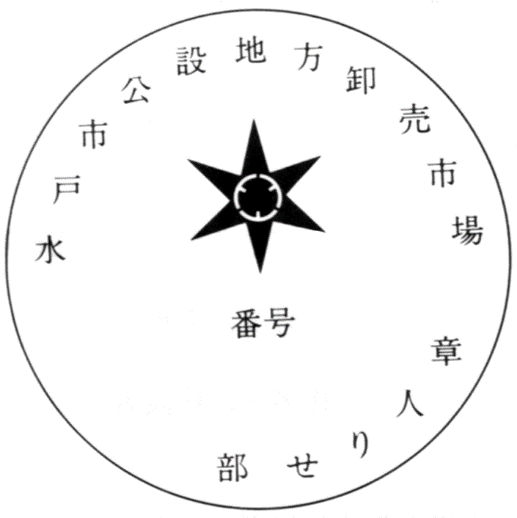 　　　　　　　　　　　　　直径　　　　6cm　　　　　　　　　　　　　材質　　　　プラスチック　　　　　　　　　　　　　地色　　　　白色　　　　　　　　　　　　　市章　　　　赤色(直径2cm)　　　　　　　　　　　　　文字　　　　黒色　　　　　　　　　　　　　数字　　　　黒色様式第６号（臨時せり人届出書）　削除様式第７号（第12条関係）仲卸業務許可申請書年　　月　　日　　水戸市長　　　　様　住所又は所在地　　　　　　　　　　商号又は名称　　　　　　　　　　　氏名又は代表者名　　　　　　　　印　電話番号　　　　　　　　　　　　　　水戸市公設地方卸売市場条例第17条第1項の規定により，　　　　部仲卸業務の許可を受けたいので，関係書類を添えて申請します。様式第８号（第13条関係）第　　　　号仲卸業務許可証住所又は所在地　　　　　　　　　　商号又は名称　　　　　　　　　　　氏名又は代表者名　　　　　　　　　　　水戸市公設地方卸売市場において　　　　　　　　　　　　部仲卸業務を行うことを許可します。　　　　年　　月　　日水戸市長　　　　　　　　印様式第９号（仲卸業者補助員承認申請書）　削除様式第10号（第16条関係）仲卸業者章　　　　　　　　　　規格　　　6.5cm×12cm　　　　　　　　　　材質　　　プラスチック　　　　　　　　　　地色　　　青果部　　白色　　　　　　　　　　　　　　　　　水産物部　　黄色　　　　　　　　　　　　　　　　　花き部　　若草色　　　　　　　　　　市章　　　　　　　　　黒色(直径1.5cm)　　　　　　　　　　文字　　　　　　　　　黒色　　　　　　　　　　数字　　　青果部　　黒色　　　　　　　　　　　　　　　　　水産物部　　黒色　　　　　　　　　　　　　　　　　花き部　　白色様式第11号（仲卸業者補助員章）　削除様式第12号（卸売業者以外の者からの買入れ承認申請書）　削除様式第13号（卸売業者以外の者からの買入れ物品販売届出書）　削除様式第14号（仲卸業者事業譲渡譲受許可申請書）　様式第２号の２で対応のため，削除様式第15号（仲卸業者合併許可申請書）　様式第２号の３で対応のため，削除様式第16号（第19条関係）相続認可申請書年　　月　　日　　水戸市長　　　　様住所又は所在地　　　　　　　　　　商号又は名称　　　　　　　　　　　氏名又は代表者名　　　　　　　　印電話番号　　　　　　　　　　　　　　水戸市公設地方卸売市場条例第23条第1項（同条例第35条において準用する同条例第23条第１項を含む。）の規定により，相続の認可を受けたいので，関係書類を添えて下記のとおり申請します。記様式第17号（第19条関係）相続認可通知書第　　　　　号　年　　月　　日　　　　　　　　　　　　　　様水戸市長　　　　　　　　印　　年　　月　　日付けで申請のあった仲卸し（関連事業者）の業務の相続の認可について，下記のとおり認可したので通知します。記様式第18号（第21条関係）買受人承認申請書年　　月　　日　水戸市長　様住所又は所在地　　　　　　　　　　　　商号又は名称　　　　　　　　　　　　　氏名又は代表者名　　　　　　　　印　　電話番号　　　　　　　　　　　　　　　下記の業種に係る　　　　部買受人の承認を受けたいので，水戸市公設地方卸売市場条例施行規則第21条の規定により，関係書類を添えて申請します。記　　 注１　該当する業種の下欄に〇印を記載すること。　　 　２　その他に該当する場合は，業種を具体的に記載すること。様式第19号（買受人承認申請書）　様式第18号で対応のため，削除様式第20号（買受人補助員承認申請書）　削除様式第21号　前回の改正時までに削除様式第22号　前回の改正時までに削除様式第23号（第25条関係）　第　　　　　号　買受人承認書住所又は所在地商号又は名称　　　　　　　　　氏名又は代表者名　　　　　　　　　　　　　水戸市公設地方卸売市場において　　　　部買受人（番号　　　　番）として承認します。年　　月　　日水戸市長　　　　　　　　印　　様式第24号（第25条関係）買受人章　　　　　　　　　　規格　　　6.5cm×12cm　　　　　　　　　　材質　　　プラスチック　　　　　　　　　　地色　　　青果部　　白色　　　　　　　　　　　　　　　　　水産物部　　黄色　　　　　　　　　　　　　　　　　花き部　　若草色　　　　　　　　　　市章　　　　　　　　　黒色(直径1.5cm)　　　　　　　　　　文字　　　　　　　　　黒色　　　　　　　　　　数字　　　青果部　　黒色　　　　　　　　　　　　　　　　　水産物部　　黒色　　　　　　　　　　　　　　　　　花き部　　白色様式第25号　前回の改正時までに削除様式第26号　前回の改正時までに削除様式第27号　（買受人補助員承認書）　削除様式第28号　（買受人補助員章）　削除様式第29号　前回の改正時までに削除様式第30号　前回の改正時までに削除様式第31号（第27条関係）関連事業者許可申請書年　　月　　日　水戸市長　様住所又は所在地　　　　　　　　　　　商号又は名称　　　　　　　　　　　　氏名又は代表者名　　　　　　　印　　電話番号　　　　　　　　　　　　　　　　関連事業者の許可を受けたいので，水戸市公設地方卸売市場条例第31条第１項の規定により，関係書類を添えて下記のとおり申請します。記様式第32号（第28条関係）　第　　　　　号　関連事業者許可証住所又は所在地商号又は名称　　　　　　　　　氏名又は代表者名　　　　　　　　　　　　　水戸市公設地方卸売市場において関連事業者として業務（業務の種類：　　　　　　　）を行うことを許可します。年　　月　　日水戸市長　　　　　　　　印　　様式第33号（第35条関係）卸売業者事業報告書年　　月　　日　水戸市長　様所在地　　　　　　　　　　　　　　　　商号又は名称　　　　　　　　　　　　　代表者名　　　　　　　　　　　　印　　電話番号　　　　　　　　　　　　　　　水戸市公設地方卸売市場条例第46条第５項の規定により，　　　　年　　月　　日から年　　月　　日までの事業報告を別紙のとおり提出します。別紙　第１　業務の状況　１　組織に関する事項　　　⑴　事業運営組織（組織図を記載し，これに各部門を担当する役職員の氏名，担当業務の概要，従業員数等を記載すること。）⑵　役員及び従業員の状況注１　役員の欄には，監査役も含めて記載すること。２　従業員との兼務役員は，役員の欄に記載すること。３　括弧内には，せり人として市長の登録を受けている者の人数を内数で記載すること。　４　臨時職員年間平均雇用人数の欄は，当該事業年度において雇用した延べ日数を当該事業年度の営業日数で除して得た数値の小数点以下を四捨五入し，整数で記載すること。　　⑶　買受人及び出荷者の状況（単位：人）　　　　注１　買受人の欄には，当該事業年度末現在で市長の承認を受けている者の人数を記載すること。２　出荷者の欄には，当該事業年度末現在で自社に登録されている出荷者の人数を記載すること。⑷　株主構成　　　　　　　　　　　　　　　　　　　　　　　　　　　　　　　　　　　　　　（単位：％）注１　この表において「総株主等」とは，総株主，総社員又は総出資者をいう。２　この表において「議決権」とは，株式会社にあっては，株主総会において決議をすることができる事項の全部につき議決権を行使することができない株式についての議決権を除き，会社法第879条第３項の規定により議決権を有するものとみなされる株式についての議決権を含む。⑸　支払及び回収（単位：％）⑹　販売開始時間２　卸売の業務の状況（⑵から⑸までは，それぞれの表の金額の合計が一致すること。）⑴　市況の概要⑵　卸売の業務に係る取扱高及び売上損益（単位：トン（花き部は千本），千円，％）注１　区分の欄は，青果部門は野菜，果実及びその他，水産物部門は鮮魚，冷凍，加工品及びその他，花き部門は切り花，鉢物，花木及びその他とする。　　　　２　金額及び委託手数料には，消費税及び地方消費税の額を含めること。⑶　集荷先別取扱高の状況　（単位：千円）注１　区分の項は，青果部門は野菜，果実及びその他，水産物部門は鮮魚，冷凍，加工品及びその他，花き部門は切り花，鉢物，花木及びその他とする。　　　２　金額には，消費税及び地方消費税の額を含めること。　　⑷　売買取引の状況　（単位：トン（花き部は千本），千円）注１　区分の欄は，青果部門は野菜，果実及びその他，水産物部門は鮮魚，冷凍，加工品及びその他，花き部門は切り花，鉢物，花木及びその他とする。　　　　２　金額には，消費税及び地方消費税の額を含めること。⑸　相手方別卸売の状況（単位：トン（花き部は千本），千円）注１　区分の項は，青果部門は野菜，果実及びその他，水産物部門は鮮魚，冷凍，加工品及びその他，花き部門は切り花，鉢物，花木及びその他とする。２　金額には，消費税及び地方消費税の額を含めること。３　卸売の個々の相手方ごとに明細を一覧表で添付すること。　　⑹　奨励金等の交付状況（単位：千円，件）注１　区分の項には，奨励金等の種類ごとに名称を記載すること。２　交付基準の欄には，主な交付先ごとの交付率等を具体的に記載すること。３　金額には，消費税及び地方消費税の額を含めること。３　附帯業務等の概況⑴　附帯業務の概況（単位：千円）注１　附帯業務とは，専ら卸売業務を補完するために行う製氷，魚木箱製造等の業務をいう。２　金額には，消費税及び地方消費税の額を含めること。⑵　兼業業務の概況（単位：千円）注１　兼業業務とは，卸売市場における卸売業務及び附帯業務以外の業務をいう。　２　金額には，消費税及び地方消費税の額を含めること。第２ 経理の状況１　貸借対照表年　　月　　日現在　　　　　　　　　　　　　　　　　　　　　　　（単位：千円）注　記注１　決算書に記載された貸借対照表を添付すること。２　附帯業務及び兼業業務を含めた全ての業務に係る金額を記載すること。３　消費税及び地方消費税（以下「消費税等」という。）の額と当該消費税等に係る取引の対価の額とを区分して経理する方式（税抜方式）と消費税等の額と当該消費税等に係る取引の対価の額とを区分しないで経理する方式（税込方式）のいずれかの方式を選択できるものとし，選択した会計処理方式を採用する企業会計慣行に明記すること。４　他部門勘定は，他部門に対し債権的関係にある場合には借方（資産の部）の末尾に，債務的関係にある場合には貸方（負債の部）の末尾に記載すること。５　保証債務額には，普通保証，連帯保証，連帯債務の負担，債務者のためにする担保の提供等についてその合計額を記載すること。６　受取手形割引高及び受取手形譲渡高には，裏書譲渡した手形のうち期日未到来のため手形債務者（振出人又は引受人）が債務を弁済していない手形の合計額を記載すること。７　純資産額を１日当たり卸売金額で除した値，流動比率及び自己資本比率は，小数点以下第２位を四捨五入し，小数点以下第１位の桁まで記載すること。２　損益計算書年　　月　　日現在　　　　　　　　　　　　　　　　　　　　　　　（単位：千円）注１　決算書に記載された貸借対照表を添付すること。　２　附帯業務及び兼業業務を含めた全ての業務に係る金額を記載すること。　　　　３　受託物品の受領後卸売業者の責に帰すべき事由により生じた損失は，受託品事故損勘定で処理し，買付品の売上値引は，商品売上高から控除する形式で処理すること。　　　　４　総売上高及び総仕入高については，内部売上高又は内部仕入高を控除すること。また，期末棚卸高については，内部取引によって生じた利益を控除すること。　　　　５　法人税等勘定には，当該事業年度の所得に対する法人税又は所得税，都道府県民税及び市区町村民税の申告額又は申告予定額を当該事業年度の費用として経理し，損益計算書に計上すること。様式第34号（上場順位変更届出書）　削除様式第35号（上場単位決定（変更）承認申請書）　削除様式第36号（第37条関係）受託物品検査申請書年　　月　　日　水戸市長　様水戸市公設地方卸売市場　　　　部卸売業者　　商号又は名称　　　　　　　　　　　　　　　　代表者名　　　　　　　　　　　　　   印　　電話番号　　　　　　　　　　　　　　　　　　　　受託物品の検査を受けたいので，水戸市公設地方卸売市場条例施行規則第37条第１項の規定により，下記のとおり申請します。記様式第37号（第37条関係）受託物品検査証第　　　　　号　年　　月　　日　　　　　　　　　　　　　　様水戸市長　　　　　　　　印　　年　　月　　日付けで申請のあった受託物品の検査結果については，下記のとおりであることを証明します。記様式第38号（第38条関係）No.　　　　　販　売　原　票　　　　　　　　　　　　　　　　　　　　　　　　　　　　水戸市公設地方卸売市場　　　部卸売業者　出荷者　　　　住所　　　　　　　　　　　　氏名　　　　　　　　様　　　　コード番号(　　　　　　　　　　　　　)　注　単価及び金額は，消費税及び地方消費税の額を除くこと。様式第39号（第38条関係）売　渡　票年　　月　　日　　　　　様水戸市公設地方卸売市場　　　　部卸売業者　　商号又は名称　　　　　　　　　　　　　　　　代表者名　　　　　　　　　　　　　   印　　様式第40号（第39条関係）卸売業者売買取引条件（変更）報告書年　　月　　日　水戸市長　様水戸市公設地方卸売市場　　　　部卸売業者　　商号又は名称　　　　　　　　　　　　　　　　代表者名　　　　　　　　　　　　　   印　　電話番号　　　　　　　　　　　　　　　　　　　　委託者又は卸売の相手方に対する売買取引の条件を定めた（変更した）ので，水戸市公設地方卸売市場条例第52条第１号の規定により，下記のとおり報告します。記様式第41号（第39条関係）卸売予定数量等報告書年　　月　　日　水戸市長　様水戸市公設地方卸売市場　　　　部卸売業者　　商号又は名称　　　　　　　　　　　　　　　　代表者名　　　　　　　　　　　　　   印　　電話番号　　　　　　　　　　　　　　　　　　　　取扱に係るその日の主要な品目の卸売予定数量について，水戸市公設地方卸売市場条例施行規則第39条第２項第１号の規定により，下記のとおり報告します。記年　月　日（　曜日）分　　　　　　　　　　　　（単位：トン（花き部は千本），円）注　区分の項は，青果部門は野菜及び果実及びその他，水産物部門は鮮魚，冷凍及び加工品，花き部門は切り花，鉢物及び花木とする。様式第42号（第39条関係）主要品目卸売報告書年　　月　　日　水戸市長　様水戸市公設地方卸売市場　　　部卸売業者　　商号又は名称　　　　　　　　　　　　　　　代表者名　　　　　　　　　　 　　  印　　電話番号　　　　　　　　　　　　　　　　　　　取扱に係るその日の主要な卸売の数量並びに高値及び安値に区分した当該卸売の金額について，水戸市公設地方卸売市場条例施行規則第39条第２項第２号の規定により，下記のとおり報告します。記年　月　日（　曜日）分　　　　　　　　　　　　（単位：トン（花き部は千本），円）注１　区分の項は，青果部門は野菜及び果実及びその他，水産物部門は鮮魚，冷凍及び加工品，花き部門は切り花，鉢物及び花木とする。２　卸売金額は，消費税及び地方消費税の額を含めること。　様式第43号（第39条関係）卸売業者売上高等報告書（日報）年　　月 　　日　水戸市長　様水戸市公設地方卸売市場 　　　 部卸売業者　　商号又は名称　　　　　　　　　　　　　　　　代表者名　　　　　　　　 　　    　 　印　　電話番号　　　　　　　　　　　　　　　　　　取扱に係るその日の卸売の数量及び金額について，水戸市公設地方卸売市場条例施行規則第39条第２項第３号の規定により，下記のとおり報告します。記１　売上高の状況年　月　日（　曜日）分　　　　　　　　　　（単位：トン（花き部は千本），円）注１　区分の欄は，青果部門は野菜，果実及びその他，水産物部門は鮮魚，冷凍，加工品及びその他，花き部門は切り花，鉢物，花木及びその他とする。２　金額には，消費税及び地方消費税の額を含めること。　２　市況の概要（　　　年　月　日（　曜日）分）様式第44号（第39条関係）卸売業者売上高等報告書（月報）年　　月　　日　水戸市長　様水戸市公設地方卸売市場　　部卸売業者　　商号又は名称　　　　　　　　　　　　　　代表者名　　　   　　　　　　　   印　　電話番号　　　　　　　　　　　　　　　　　　水戸市公設地方卸売市場条例施行規則第39条第２項第４号及び第３項の規定により，下記のとおり報告します。記１　売上高の状況（　　　年　月分）　　  　　　　　　（単位：トン（花き部は千本），円）注１　区分の欄は，青果部門は野菜，果実及びその他，水産物部門は鮮魚，冷凍，加工品及びその他，花き部門は切り花，鉢物，花木及びその他とする。２　金額には，消費税及び地方消費税の額を含めること。２　相手方別卸売の状況（　　　年　月分）　　  　　　　　　（単位：トン（花き部は千本），円）注１　区分の欄は，青果部門は野菜，果実及びその他，水産物部門は鮮魚，冷凍，加工品及びその他，花き部門は切り花，鉢物，花木及びその他とする。２　金額には，消費税及び地方消費税の額を含めること。３　卸売の個々の相手方ごとに明細を一覧表で添付すること。　３　市況の概要（　　　年　月分）４　委託手数料の受領状況（　　　年　月分）　　　　　　　　　（単位：トン（花き部は千本），円）注１　区分の欄は，青果部門は野菜，果実及びその他，水産物部門は鮮魚，冷凍，加工品及びその他，花き部門は切り花，鉢物，花木及びその他とする。２　区分の欄の括弧には，委託手数料率を記載すること。３　金額には，消費税及び地方消費税の額を含めること。５　奨励金等の交付状況（単位：千円，件）注１　区分の項には，水戸市公設地方卸売市場条例施行規則第34条第６号に規定　する奨励金等の種類ごとに名称を記載すること。２　交付基準の欄には，主な交付先ごとの交付率等を具体的に記載すること。３　金額には，消費税及び地方消費税の額を含めること。様式第45号（第39条の３関係）事業報告書年　　月　　日　水戸市長　様住所又は所在地　　　　　　　　　　　　　　商号又は名称　　　　　　　　　　　　　　　氏名又は代表者名　　　　　　　　　 印　　電話番号　　　　　　　　　　　　　　　　　　水戸市公設地方卸売市場条例第54条第１項（同条例第56条において準用する同条例第54条第１項）の規定により，　　　　年　　月　　日から　　　　年　　月　　日までの事業報告を下記のとおり提出します。記　１　事業概要（単位：千円，％）注１　区分の欄は，青果部門は野菜，果実及びその他，水産物部門は鮮魚，冷凍，加工品及びその他，花き部門は切り花，鉢物，花木及びその他とする。２　金額には，消費税及び地方消費税の額を含めること。３　個人の場合は，税引前当期利益を所得金額，前年度比を前年比として記載すること。４　法人の場合は，貸借対照表及び損益計算書を添付すること（関連事業者を除く。注５において同じ。）。５　個人の場合は，所得税青色申告計算書又は白色申告書及びその所得の算出基準となった計算書の写しを添付すること。　２　当該事業年（度）に関する特記事項注　売上高等に急激な変化があった場合にはその理由，代表者の変更があった場合には当該変更その他重要な変更事項について記載すること。　３　役員及び従業員の状況 　注１　従業員との兼務役員は，役員の項に記載すること。２　臨時職員年間平均雇用人数の欄は，当該事業年度において雇用した延べ日数を当該事業年度の営業日数で除して得た数値の小数点以下を四捨五入し，整数で記載すること。ただし，個人の場合には，当該事業年度を当該年と読み替え，記載すること。　４　買入れ先の状況（関連事業者は，記載不要）（単位：㎏，千円，％）注１　区分の項は，青果部門は野菜，果実及びその他，水産物部門は鮮魚，冷凍，加工品及びその他，花き部門は切り花，鉢物，花木及びその他とする。２　金額には，消費税及び地方消費税の額を含めること。３　個人の場合は，前年度比を前年比として記載すること。５　卸売業者以外の者からの買入れ状況（関連事業者は，記載不要）（単位：千円）     注　卸売業者以外の者からの買入れ総額の10パーセント以上を占める買入れ先について記載すること。様式第46号（第39条の３関係）月間売上高等報告書年　　月　　日　水戸市長　様住所又は所在地　　　　　　　　　　　　　　商号又は名称　　　　　　　　　　　　　　　氏名又は代表者名　　　　　　　　　　印　　電話番号　　　　　　　　　　　　　　　　　水戸市公設地方卸売市場条例第53条第３項及び第54条第２項（同条例第56条において準用する同条例第54条第２項）の規定により，下記のとおり報告します。記１　月間売上高（　　　年　月分）（単位：㎏，円）注　区分の欄は，青果部門は野菜，果実及びその他，水産物部門は鮮魚，冷凍，加工品及びその他，花き部門は切り花，鉢物，花木及びその他とする。２　買入れ先の状況（関連事業者は，記載不要）　　（単位：㎏，円）注１　区分の欄は，青果部門は野菜，果実及びその他，水産物部門は鮮魚，冷凍，加工品及びその他，花き部門は切り花，鉢物，花木及びその他とする。２　金額には，消費税及び地方消費税の額を含めること。３　水戸市公設地方卸売市場条例別表に規定する仲卸業者市場使用料として，卸売業者以外の者から買い入れて販売した物品に係る仕入金額の1,000分の2.5に相当する金額を，指定した期限までに納付すること。３　卸売業者以外の者からの買入れ状況（関連事業者は，記載不要）（単位：円）     注　卸売業者以外の者からの買入れ総額の10パーセント以上を占める買入れ先について記載すること。様式第47号（第39条の４関係）卸売業者以外の者からの買入れ承認申請書年　　月　　日水戸市長　様住所又は所在地商号又は名称　　　　　　　　　氏名又は代表者名　　　 　　　印電話番号卸売業者以外の者から買い入れた物品を市場において販売するための承認を受けたいので，水戸市公設地方卸売市場条例施行規則第39条の４第１項の規定により，下記のとおり申請します。記　１　買入れ先等２　理由様式第48号（第39条の４関係）卸売業者以外の者からの買入れ承認通知書第　　　　　号　年　　月　　日　　　　　　　　　　　　　　様水戸市長　　　　　　　　印　　年　　月　　日付けで申請のあった卸売業者以外の者から買い入れた物品を市場において販売することについて，下記の条件を付し，承認したので通知します。記　承認の条件１　卸売業者以外の者からの買入れに当たっては，市場における取引の秩序を乱すお それがないよう配慮し，物品の販売を行うこと。２　水戸市公設地方卸売市場条例第55条第２項の規定により，当該承認を受けて販売した仕入金額を報告すること。３　水戸市公設地方卸売市場条例別表に規定する買受人市場使用料として，当該承認を受けて販売した物品に係る仕入金額の1,000分の2.5に相当する金額を，指定した期限までに納付すること。４　水戸市公設地方卸売市場条例第56条において準用する同条例第54条の規定により，次の各号に掲げる区分に応じ，当該各号に定める日現在において作成した事業報告書をその日から起算して90日以内に提出すること。　　⑴　法人である買受人　毎事業年度の末日　　⑵　個人である買受人　毎年12月31日様式第49号（第41条関係）　注　入札金額は，消費税及び地方消費税の額を除く。様式第50号（販売原票）　様式第38号で対応のため，削除　様式第51号（売渡票）　様式第39号で対応のため，削除　様式第52号（卸売予定数量等報告書）　様式第41号で対応のため，削除様式第53号（売上高報告書）　様式第43号で対応のため，削除様式第54号（主要品目卸売価格報告書）　様式第42号で対応のため，削除様式第55号（月間売上高報告書）　様式第44号で対応のため，削除様式第55号の２（委託手数料決定（変更）届出書）　削除様式第56号（売買仕切書）　削除様式第57号（前渡金等承認申請書）　削除様式第58号（出荷（完納）奨励金交付承認申請書）　削除様式第58号の２（第44条関係）品質管理届出書年　　月　　日　　　水戸市長　　　　様水戸市公設地方卸売市場　　　部卸売業者商号又は名称　　　　　　　　　　　　　代表者名　　　　　　　　　　　　印　　電話番号　　　　　　　　　　　　　　　水戸市公設地方卸売市場条例施行規則第44条第１項の規定により，物品の品質管理について下記のとおり届け出ます。記様式第58号の３（第44条関係）品質管理責任者届出書年　　月　　日　　　水戸市長　　　　様水戸市公設地方卸売市場　　　部仲卸業者商号又は名称　　　　　　　　　　　　　氏名又は代表者名　　　　　　　　印　　電話番号　　　　　　　　　　　　　　　水戸市公設地方卸売市場条例施行規則第44条第２項の規定により，物品の品質管理に係る責任者について下記のとおり届け出ます。記様式第59号（第61条関係）市場施設使用指定（許可）申請書年　　月　　日　水戸市長　様住所又は所在地　　　　　　　　　　　　商号又は名称　　　　　　　　　　　　　氏名又は代表者名　　　　　　 　印　　電話番号　　　　　　　　　　　　　　　　　市場施設の使用の指定（許可）を受けたいので，水戸市公設地方卸売市場条例施行規則第61条第１項の規定により，下記のとおり申請します。記様式第60号（第61条関係）市場施設使用指定（許可）書第　　　　　号　年　　月　　日　　　　　　　　　　　　　　様水戸市長　　　　　　　　印　　年　　月　　日付けで申請のあった市場施設の使用指定（許可）について，下記のとおり指定（許可）したので，水戸市公設地方卸売市場条例施行規則第61条第２項の規定により通知します。記様式第61号（第63条関係）市場施設用途（原状）変更承認申請書年　　月　　日　水戸市長　様住所又は所在地　　　　　　　　　　　商号又は名称　　　　　　　　　　　　氏名又は代表者名　　　　　　　印　　電話番号　　　　　　　　　　　　　　　　市場施設の用途（原状）の変更の承認を受けたいので，水戸市公設地方卸売市場条例施行規則第63条第１項の規定により，関係書類を添えて下記のとおり申請します。記様式第61号の２（第63条関係）市場施設用途（原状）変更承認通知書第　　　　　号　年　　月　　日　　　　　　　　　　　　　　様水戸市長　　　　　　　印　　年　　月　　日付けで申請のあった市場施設の用途（原状）の変更の承認について，下記のとおり承認したので，水戸市公設地方卸売市場条例施行規則第63条第２項の規定により通知します。記様式第62号（第64条関係）市場施設返還届出書年　　月　　日　水戸市長　様住所又は所在地　　　　　　　　　　　　商号又は名称　　　　　　　　　　　　　氏名又は代表者名　　　　　　　　印　　電話番号　　　　　　　　　　　　　　　　　水戸市公設地方卸売市場条例第61条の規定により，下記のとおり市場施設を返還します。記様式第63号（第68条関係）市場施設使用料減免申請書年　　月　　日　水戸市長　様住所又は所在地　　　　　　　　　　　商号又は名称　　　　　　　　　　　　氏名又は代表者名　　　　　　　印　　電話番号　　　　　　　　　　　　　　　　市場施設の使用料の減額（免除）を受けたいので，水戸市公設地方卸売市場条例施行規則第68条第１項の規定により，下記のとおり申請します。記様式第63号の２（第68条関係）市場施設使用料減免決定通知書第　　　　　号　年　　月　　日　　　　　　　　　　　　　　様水戸市長　　　　　　　　印　　年　　月　　日付けで申請のあった市場施設の使用料の減免について，下記のとおり決定したので，水戸市公設地方卸売市場条例施行規則第68条第２項の規定により通知します。記　 注１　減免されない分の使用料は，納期限までに必ず納付すること。納付されないときは，この決定を取り消すことがある。２　申請理由の内容に虚偽があったときは，この決定を取り消し，納期限が到来済みの差額分を指定した期限までに納付することを求めることがある。３　減免される使用料の額は，減免前の使用料に減免率を乗じた額とする。この場合において，10円未満の端数が生じたときは，これを切り捨てるものとする。様式第64号（第70条関係）様式第65号（第71条関係）卸売未了物品報告書年　　月　　日　水戸市長　様水戸市公設地方卸売市場　　　部卸売業者　　商号又は名称　　　　　　　　　　　　　　　代表者名　　　　　　　　　　　　   印　　電話番号　　　　　　　　　　　　　　　　　　　水戸市公設地方卸売市場条例第69条第１項の規定により，下記のとおり報告します。記期日又は期間理由事業の譲渡し及び譲受け予定年月日　　　年　　　月　　　日事業の譲渡し及び譲受けをする理由合併後存続する法人又は合併により設立される法人の商号若しくは名称及び代表者名合併の方法及び条件合併の予定年月日　　　年　　　月　　　日合併をする理由合併後存続する法人又は合併により設立される法人の商号若しくは名称及び代表者名合併の方法及び条件合併の予定年月日　　　年　　　月　　　日業務の開始，休止，再開若しくは廃止又は法人の解散若しくは買受人の死亡名称，商号若しくは代表者の氏名又は所在地の変更役員等，資本金若しくは出資の額又は定款若しくは規約の変更（フリガナ）氏　　名生年月日経験年数入社年月日備　考氏　　名登録・登録更新の別登録番号登録・登録更新年月日有効期間No.　　　　　No.　　　　　No.　　　　　No.　　　　　No.　　　　　No.　　　　　写真　　　　　せり人登録証　　所　属・氏　名　　　　　　　　　　　　　　　　　年　　月　　日生　　　　　せり人登録証　　所　属・氏　名　　　　　　　　　　　　　　　　　年　　月　　日生　　　　　せり人登録証　　所　属・氏　名　　　　　　　　　　　　　　　　　年　　月　　日生　　　　　せり人登録証　　所　属・氏　名　　　　　　　　　　　　　　　　　年　　月　　日生写真登録番号第　　　　　　　　号写真　　登録（登録更新）日　　年　　月　　日　有効期間　年　　登録（登録更新）日　　年　　月　　日　有効期間　年　　登録（登録更新）日　　年　　月　　日　有効期間　年　　登録（登録更新）日　　年　　月　　日　有効期間　年　　登録（登録更新）日　　年　　月　　日　有効期間　年　　登録（登録更新）日　　年　　月　　日　有効期間　年　　登録（登録更新）日　　年　　月　　日　有効期間　年　　登録（登録更新）日　　年　　月　　日　有効期間　年　　上記の者は，水戸市公設地方卸売市場　　　　部のせり人として登録（登録の更新）を受けていることを証します。　　　　　年　　月　　日水戸市長　　　　　　　　印　　上記の者は，水戸市公設地方卸売市場　　　　部のせり人として登録（登録の更新）を受けていることを証します。　　　　　年　　月　　日水戸市長　　　　　　　　印　　上記の者は，水戸市公設地方卸売市場　　　　部のせり人として登録（登録の更新）を受けていることを証します。　　　　　年　　月　　日水戸市長　　　　　　　　印　　上記の者は，水戸市公設地方卸売市場　　　　部のせり人として登録（登録の更新）を受けていることを証します。　　　　　年　　月　　日水戸市長　　　　　　　　印　　上記の者は，水戸市公設地方卸売市場　　　　部のせり人として登録（登録の更新）を受けていることを証します。　　　　　年　　月　　日水戸市長　　　　　　　　印　　上記の者は，水戸市公設地方卸売市場　　　　部のせり人として登録（登録の更新）を受けていることを証します。　　　　　年　　月　　日水戸市長　　　　　　　　印水戸市公設　　地方卸売市場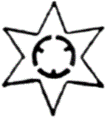 番号仲卸業者章被相続人住所被相続人氏名被相続人死亡の年月日年　　　　月　　　　日相続人住所相続人氏名相続人生年月日年　　　　月　　　　日相続人被相続人との続柄仲卸業者にあっては，仲卸しの業務に係る取扱品目の部類仲卸業者にあっては，仲卸しの業務に係る取扱品目の部類相続開始の年月日相続開始の年月日年　　　　月　　　　日仲卸しの業務に係る取扱品目の部類相続開始の年月日　年　　　　月　　　　日小売業者仲買業者加工業者他の認定卸売市場の卸売業者その他（　　　　　　　）水戸市公設　　地方卸売市場番号買受人章業務の種類業務の内容区　分区　分人　数人　数平均年齢平均勤続年数区　分区　分うち女性平均年齢平均勤続年数役　員常　勤（　）（　）役　員非常勤（　）（　）役　員小　計（　）（　）従業員営業関係（　）（　）従業員事務関係（　）（　）従業員小　計（　）（　）合　計合　計（　）（　）臨時職員年間平均雇用人数臨時職員年間平均雇用人数買受人出荷者区　分役　員従業員出荷者仲卸業者買受人その他合　計総株主等の議決権の数（Ａ）保有する議決権の数（Ｂ）割合（Ｂ）／（Ａ）出荷者に対する支払出荷者に対する支払出荷者に対する支払出荷者に対する支払買受人からの回収買受人からの回収買受人からの回収買受人からの回収７日以内14日以内21日以内21日以上７日以内14日以内21日以内21日以上せり売又は入札相対取引区　分区　分区　分当期合計（Ａ）前年度（Ｂ）前年度比Ａ／Ｂ受託販売数量市場内受託販売数量市場外受託販売数量計受託販売金額市場内受託販売金額市場外受託販売金額計受託販売委託手数料委託手数料買付販売数量市場内買付販売数量市場外買付販売数量計買付販売金額市場内買付販売金額市場外買付販売金額計買付販売買付利益（損失）金額買付利益（損失）金額合計数量市場内合計数量市場外合計数量計合計金額市場内合計金額市場外合計金額計合計販売利益（損失）金額販売利益（損失）金額区　分区　分合　計合　計合　計入荷先入荷先委託買付小計委託買付小計委託買付小計委託買付小計委託買付小計県　内　産個人生産者県　内　産商人又は商社県　内　産任意組合県　内　産協同組合及び同連合会県　内　産中央卸売市場からの転送県　内　産中央卸売市場以外からの転送県　内　産その他県　内　産県内産計県　外　産個人生産者県　外　産商人又は商社県　外　産任意組合県　外　産協同組合及び同連合会県　外　産中央卸売市場からの転送県　外　産中央卸売市場以外からの転送県　外　産その他県　外　産県外産計合　計合　計区　分区　分区　分合　計せり売・入札数量市場内せり売・入札数量市場外せり売・入札数量計せり売・入札金額市場内せり売・入札金額市場外せり売・入札金額計相対取引数量市場内相対取引数量市場外相対取引数量計相対取引金額市場内相対取引金額市場外相対取引金額計合計数量市場内合計数量市場外合計数量計合計金額市場内合計金額市場外合計金額計区　分仲卸業者仲卸業者買受人買受人その他その他合　計合　計区　分数量金額数量金額数量金額数量金額合　計区　分対 象品 目交付基準（交付率等）交付状況交付状況Ａに対応する卸売金額区　分対 象品 目交付基準（交付率等）件数金額（Ａ）Ａに対応する卸売金額小　計小　計小　計小　計合　計合　計合　計業務の内容売上高当期純利益（損失）業務の内容売上高当期純利益（損失）科　目金　額科　目　金　額（ 資 産 の 部 ）Ⅰ　流動資産(1) 現金(2) 預金(3) 売掛金(4) 受取手形(5) 有価証券(6) 親会社株式(7) 商品(8) 貯蔵品(9) 前渡金(10)荷主前渡金(11)前払費用(12)未収収益(13)立替金(14)短期貸付金(15)未収金(16)仮払金(17)繰延税金資産(18)貸倒引当金Ⅱ　固定資産１　有形固定資産(1) 建物(2) 構築物(3) 機械及び装置　(4) 船舶及び車両その他の陸上運搬具(5) 工具，器具及び備品(6) 土地(7) 建設仮勘定２ 無形固定資産(1) のれん(2) 借地権(3) 電話加入権(4) 施設負担金３　投資その他の資産(1) 投資有価証券(2) 子会社株式(3) 出資金(4) 子会社出資金(5) 長期貸付金(6) 開設者預託保証金(7) 定期預金(8) 長期前払費用(9) 事業者保険料(10) 繰延税金資産(11) 貸倒引当金Ⅲ 繰延資産　(1) 創立費　(2) 開業費　(3) 試験研究費　(4) 開発費　(5) 新株発行費（ 負 債 の 部 ）Ⅳ　流動負債(1) 受託販売未払金(2) 支払手形（受託）(3) 荷主預り金（ 小 計 ）(4) 買掛金（買付け）(5) 支払手形（買付け）(6) 預り金（買付け）（ 小 計 ）(7) 買掛金（その他）(8) 支払手形（その他）(9) 短期借入金(10)未払金(11)未払法人税等(12)未払消費税等(13)未払費用(14)前受金(15)預り金（その他）(16)前受収益(17)仮受金(18)繰延税金負債(19)賞与引当金Ⅴ　固定負債(1) 長期借入金(2) 預り保証金(3) 繰延税金負債(4) 退職給与引当金負債合計（ 純 資 産 の 部 ）Ⅵ　株主資本１ 資本金２ 新株式申込証拠金３ 資本剰余金(1) 資本準備金(2) その他資本剰余金４ 利益剰余金(1) 利益準備金(2) 繰越利益剰余金(3) その他利益剰余金（繰越損失金）５　自己株式６　自己株式申込証拠金Ⅶ　評価・換算差額等１　その他有価証券評価　差額金２　繰越ヘッジ損益３　土地再評価差額金Ⅷ　新株予約権純資産合計資産合計負債及び純資産合計１　採用する企業会計慣行２　親会社及び支配関係を持っている法人に対する債権及び債務（科　目）　　　　　　　（金　額）千円３　重要な流動資産，取引所の相場のある株式及び社債について，その時価が取得価額又は制作価額よりも著しく低い場合においてその取得価額又は制作価額を付したとき，及び流動資産について会社計算規則第５条第６項の規定により価格を付した場合には，その旨４　取締役及び監査役等役員に対する金銭債権及び金銭債務役員に対する債権額　　　　　　　　　　　　　　千円役員に対する債務額　　　　　　　　　　　　　　千円５　保証債務額総　　　額　　　　　　　　　　　　　　　　　　　千円６　受取手形割引高　　　　　　　　　　　　　　　　　千円受取手形譲渡高　　　　　　　　　　　　　　　　　千円７　担保に供した固定資産の種類及び帳簿価額（資産の種類）　　　　　（金　額）千円８　会計方針を変更した場合は，その旨及び変更に伴う当期利益増減額千円９　財務状況に関する事項(1) 純資産額（貸借対照表の純資産合計の額）　　　　　　　　　　　　　千円（Ａ）　　 　　　　年度１日当たり卸売金額（卸売業務取扱額／卸売業務営業日数）                                                                      千円（Ｂ）　　　（Ａ）／（Ｂ）　　　　　　　　　　　　　　　　　　　　　　　　  日分相当(2) 流動比率（流動資産／流動負債）　　　　　　　　　　　　　　　　　　(3) 自己資本比率（純資産合計／負債及び純資産合計）　　　　　　　　　　科　　目金　　額金　　額金　　額Ⅰ　営業損益１ 卸売業務(1) 受託手数料（受託品取扱額）(2) 買付販売損益1) 純売上高商品総売上高売上値引及び戻り高2) 売上原価期首商品棚卸高商品純仕入高総仕入高仕入値引及び戻し高合　　計期末商品棚卸高買付販売利益（損失）金額販売利益（損失）金額２　兼業業務　 (1) 売上高(2) 売上原価兼業業務利益（損失）金額売上総利益（損失）金額３ 販売費及び一般管理費(1) （　　　　　）使用料(2) （　　　　　）奨励金(3) 役員報酬(4) 従業員給料手当(5) 福利厚生費(6) 退職給与金(7) 退職給付引当金繰入(8) 旅費交通費(9) 通信費(10) 運搬費(11) 受託品事故損(12) 会議費(13) 交際費(14) 寄付金(15) 宣伝広告費(16) 貸倒損失(17) 貸倒引当金繰入(18) 消耗品費(19) 図書費(20) 減価償却費(21) 修繕費(22) 保険料(23) 水道光熱費(24) 賃借料(25) 公共負担金(26) 公租公課(27) 支払賦課金(28) 雑費営業利益（損失） 金額Ⅱ　営業外損益１　営業外収益(1) 受取利息及び配当金(2) 仕入割引(3) 有価証券売却益(4) 雑収入２  営業外費用(1) 支払利息(2) 有価証券売却損(3) 繰延資産償却(4) 雑損失経常利益（損失） 金額Ⅲ　特別利益１　固定資産売却益２　前期損益修正益３　その他の特別利益Ⅳ　特別損失１  固定資産売却損２　減損損失３　災害による損失４　前期損益修正損５　その他の特別損失税引前当期純利益（損失）金額法人税等法人税等調整額当期純利益（損失）金額　　　住所又は所在地委託者　　　氏名又は代表者名　　　住所又は所在地委託者　　　氏名又は代表者名　輸送会社名品名産地・荷印規格等級・荷姿総入荷数量到着日時　　　　　　　　　年　　月　　日　　　　　　時　　分　　　　　　　　　年　　月　　日　　　　　　時　　分　損敗又は内容相違の数量損敗又は内容相違の程度損敗又は内容相違の原因と認められる事項　その他　　　住所又は所在地委託者　　　氏名又は代表者名　　　住所又は所在地委託者　　　氏名又は代表者名　輸送会社名品名産地・荷印規格等級・荷姿総入荷数量到着日時　　　　　　　　　年　　月　　日　　　　　　時　　分　　　　　　　　　年　　月　　日　　　　　　時　　分　損敗又は内容相違の数量損敗又は内容相違の程度損敗又は内容相違の原因と認められる事項　その他　立会人　検査日時　検査員印　　　　　　　　　年　　月　　日　　　　　　時　　分　　印　　　　　　　　　年　　月　　日　　　　　　時　　分　　印入荷　　年　　月　　日販売　　年　　月　　日商号又は名称番号品名入数等級荷姿単位販売数量単価金額買受人番号転記品　名出荷者個　数数　量単　価金　額計（消費税及び地方消費税の額を除く。）計（消費税及び地方消費税の額を除く。）消費税及び地方消費税の額消費税及び地方消費税の額合計（消費税及び地方消費税の額を含む。）合計（消費税及び地方消費税の額を含む。）⑴　営業日及び営業時間（販売開始時刻及び販売終了時刻を含む。）⑵　取扱品目⑶　物品の引渡しの方法⑷　委託手数料その他の物品の卸売に関し委託者又は卸売の相手方が負担する費用の種類，内容及び金額⑸　物品の卸売に係る販売代金の支払期日及び支払方法⑹　売買取引に関し，出荷者又は卸売の相手方に交付する奨励金その他販売代金以外の金銭がある場合は，その種類，内容，交付基準及び金額区　分品　目卸売予定数量備　考小　計小　計小　計合　計合　計区　分品　目卸売数量卸売金額卸売金額区　分品　目卸売数量高値安値小　計小　計小　計合　計合　計市　況市　況区　分区　分区　分合　計受託販売数量市場内受託販売数量市場外受託販売数量計受託販売金額市場内受託販売金額市場外受託販売金額計買付販売数量市場内買付販売数量市場外買付販売数量計買付販売金額市場内買付販売金額市場外買付販売金額計合計数量市場内合計数量市場外合計数量計合計金額市場内合計金額市場外合計金額計区　分区　分区　分合　計受託販売数量市場内受託販売数量市場外受託販売数量計受託販売金額市場内受託販売金額市場外受託販売金額計買付販売数量市場内買付販売数量市場外買付販売数量計買付販売金額市場内買付販売金額市場外買付販売金額計合計数量市場内合計数量市場外合計数量計合計金額市場内合計金額市場外合計金額計区 分仲卸業者仲卸業者買受人買受人その他その他合　計合　計区 分数量金額数量金額数量金額数量金額合 計区　分受託販売受託販売受託販売受託販売受託販売受託販売委託手数料の受領額区　分数量数量数量卸売金額卸売金額卸売金額委託手数料の受領額区　分市場内市場外計市場内市場外計委託手数料の受領額（　　）（　　）（　　）（　　）合　計区　分対 象品 目交付基準（交付率等）交付状況交付状況Ａに対応する卸売金額区　分対 象品 目交付基準（交付率等）件数金額（Ａ）Ａに対応する卸売金額小　計小　計小　計小　計合　計合　計合　計区　分売上高売上総利益当期純利益（損失）当期合計（Ａ）前年度（Ｂ）前年度比Ａ／Ｂ区　分区　分人　数人　数平均年齢平均勤続年数区　分区　分うち女性平均年齢平均勤続年数役　員常　勤役　員非常勤役　員小　計従業員従業員合　計合　計臨時職員年間平均雇用人数臨時職員年間平均雇用人数区分卸売業者からの買入れ物品卸売業者からの買入れ物品卸売業者以外の者からの買入れ物品卸売業者以外の者からの買入れ物品合　計合　計区分数量仕入金額数量仕入金額数量仕入金額当期合計（Ａ）前年度（Ｂ）前年度比Ａ／Ｂ買入れ先住　所主要品目金　額その他合　計区　分数　量販売金額合　計区　分卸売業者からの買入れ物品卸売業者からの買入れ物品卸売業者以外の者からの買入れ物品卸売業者以外の者からの買入れ物品合　計合　計区　分数量仕入金額数量仕入金額数量仕入金額合　計買入れ先住　所主要品目金　額その他合　計買入れ先住　所主要品目買入れ期日又は期間販売（予定）先入札票入札者の番号，氏名　　　入札票入札者の番号，氏名　　　入札票入札者の番号，氏名　　　入札票入札者の番号，氏名　　　　品名　入札金額卸売業者名　　　　　　　　　　　卸売業者名　　　　　　　　　　　卸売業者名　　　　　　　　　　　卸売業者名　　　　　　　　　　　施設の種類取扱品目設定温度品質管理に係る責任者氏名備考施設の種類品質管理に係る責任者氏名備考施設の種類使用の目的位置及び面積使用の期日又は期間備　考施設の種類位置及び面積使用の期日又は期間使用料備　考施設の種類位置及び面積変更の理由変更の内容工事の期日又は期間使用開始日備　考施設の種類位置及び面積変更の内容工事の期日又は期間使用開始日備　考返還する施設返還する施設の位置及び面積返還日返還の理由備　考使用料の種類納付すべき使用料円減免申請期間減免申請金額円減免申請理由使用料の種類減免前　　　　　　　　　　　　　　　円　　　　　　　　　　　　　　　円　　　　　　　　　　　　　　　円減免の割合減免額円減免後　　　　　　　　　　　　　　　円　　　　　　　　　　　　　　　円　　　　　　　　　　　　　　　円減免する期間写真　第　　　号　　　　立入検査員証職名　　　　　　　　　氏名　　　　　　　　　年　　月　　日生　　上記の者は，水戸市公設地方卸売市場条例第66条第2項の規定により，立入検査に従事する職員であることを証する。　　　　年　　月　　日発行水戸市長　　　　　　　　印　　上記の者は，水戸市公設地方卸売市場条例第66条第2項の規定により，立入検査に従事する職員であることを証する。　　　　年　　月　　日発行水戸市長　　　　　　　　印　　上記の者は，水戸市公設地方卸売市場条例第66条第2項の規定により，立入検査に従事する職員であることを証する。　　　　年　　月　　日発行水戸市長　　　　　　　　印委託者名委託者名種　類種　類種　類数　量備　考住　所氏　名品　名産　地等　級数　量備　考